муниципальное общеобразовательное учреждение «Лицей №9имени заслуженного учителя школы Российской Федерации А.Н. НевероваДзержинского района Волгограда»Ступаков Артём10 «А» классРоль английского языка в современном обществеНаучный консультант:Селявкина Наталья НиколаевнаВолгоград 2021ОглавлениеВведение                                                                          3Глава 1 «Английский язык в современном мире»       51.1 История английского языка                                     5-81.2 Взаимосвязь английского и других языков            9-121.3 Английский язык в современном мире                   13-19Глава 2 « Популярность английского языка                 202.1 Статистика использования английского языка      202.2 Опрос анкета                                                              212.3 Советы по изучению английского языка                22Заключение                                                                      23Введение.Двадцать первый век - век глобализации - процесса всемирной экономической, политической, культурной и религиозной интеграции и унификации. Английский язык стал предметом данного процесса.Цель работы- доказать значимость практического использования английского языка в современном мире, заинтересовать в изучении английского языка.Задачи:1.  Всесторонне изучить информацию по теме, с привлечением различных источников.2.  Систематизировать и описать полученную информацию по выбранной теме.3. Составить анкеты и провести опрос по теме исследования среди учащихся 10-11х классов и пользователей приложений по изучению иностранного языка с целью выявления интереса к предмету;4. Проанализировать, сделать выводы по результатам анкетирования;Оформить результаты исследования в виде презентации.5. Разработать рекомендации по изучению английского языка для школьников.Актуальность - знание роли языка, особенно самого популярного, помогает людям начать  изучать     его, а  значит открывать для себя много возможностей для     самореализации.Проблема - чаще всего люди не хотят изучать что-то новое, только потому что не знают, как это повлияет на их жизнь. Тема - исследование английского языка и его роли в обществе.Объект  исследования-английский язык, современная культура и политика.Предмет исследования - влияние языка на окружающий нас мир.Гипотеза - если человек будет владеть английским языком, то он открывает будет более успешен   в современном обществе, чем  без него.   Методы исследования – изучение доступной литературы, анкетирование учеников МОУ «Лицей №9» , анализ полученных результатов.Практическая ценность-результаты анкетирования позволяют доказать, что английский язык популярен среди людей, а советы помогут облегчить его обучение.Новизна - Английский язык - это самый популярный язык в мире, поэтому его изучение открывает для людей большое количество новой информации.Анализ - одна часть людей утверждает, что знание языка поможет  им в жизни, другая часть утверждает, что английский язык никак не повлияет на их жизни.   В наше время английский язык набирает все большую и большую популярность. На английском языке говорят практически во всём мире. Это  язык политики и экономики, учёбы и развлечений, путешествий и бизнеса, музыки и искусства.  Таким образом, вышеизложенное и определило выбор данной темы: «Роль английского языка в современном обществе»Глава 1Английский язык в современном мире1.1.История английского языка:За свою многовековую историю английский язык менялся и распространялся очень активно. В истории языка различают несколько стадий его развития:1.Древнеанглийский язык.2.Среднеанглийский язык.3.Ранненовоанглийский язык.4.Новоанглийский язык.Древнеанглийский язык:С давних времен на территории острова Британия жили кельты, обитавший до них народ не оставил никакого влияния на развитие английского языка. После военных походов императора Гая Юлия Цезаря, Британия стала римской провинцией. По распоряжению первого императора Западной Римской Империи Гонория, в 44 г. до н.э. Британия перестала быть римской провинцией. В 449 г. на территорию Британии проникли англы, саксы, бриты, фризы.Англосаксонское наречие вскоре вытеснило кельтский язык из повседневного употребления. Народы, проживающие в этом регионе, говорили на языке, который современные ученые-лингвисты назвали древнеанглийским. Именно на этом языке были написаны Англосаксонские руны. Впервые появился полноценный алфавит.В 600-х годах королевство Англия приняло христианство, и в Английский язык начал заимствовать слова из латинского и греческого языков.  Язык северной и восточной Англии находился под влиянием Древнескандинавского языка.Древнеанглийский язык по своей грамматике был больше схож с современным Немецким языком.Нормандское завоевание и его влияние на древнеанглийский языкС конца 13 века Викинги из Норвегии совершали военные рейды на Великобританию. В итоге Скандинавы начали править на севере и востоке Англии. Скандинавы и Англосаксы говорили на родственных  языках. Ученые считают, что древнескандинавский и древнеанглийский языки прошли синтез (смешивание), и в результате английский язык можно описать как смешанный. Древнеанглийский язык заимствовал из древнескандинавского около двух тысяч слов, которые употребляются в современной английской лексике. Среднеанглийский языкСреднеанглийский язык- форма английского языка, на которой говорили после Нормандского завоевания ( XII-XV века).На протяжении нескольких веков после завоевания Англии  знать говорила на англо-нормандском языке. Этот язык считался престижным, в отличие от английского, на котором тогда говорило простонародье. В то время на территории Британии говорили на 3-х языках: английском, англо-скандинавском и французском. Около 10000 слов современного английского было заимствованно из французского языка. Вскоре на английском языке печаталась литература, издавались документы, велось судопроизводство.Ранненовоанглийский языкВ 15 в. Английский язык стал интенсивно меняться - потерпел большие изменение в фонетике. Современный английский язык является результатом сдвига гласных. В этот период английский язык стал стандартизироваться под влиянием лондонского диалекта в органах власти  и управления, печатной продукции. Во времена Уильяма Шекспира английский язык стал похож на современный. В 1604 г. был издан первый, написанный Робертом Кодри, английский словарь «Table Alphabeticall».Повышение уровня грамотности и образованности населения, путешествия людей способствовали принятию языком многих иностранных слов, особенно греческих, латинских, итальянских, немецких. Началась американизация языка.Новоанглийский язык.Началом новоанглийского языка считают публикацию словаря Самуэля Джонсона «Dictionary of the English Language» , в котором была приведена стандартная английская орфография. На язык повлияла промышленная революция и разделения английского языка на Британский и Американский английский языки. На пике развития Британской империи в английский язык вошли иностранные слова многих государств. На данный момент около 400 миллионов человек считают английский язык родным языком, а общее число говорящих на английском людей превышает миллиард. Сформировалось Британское нормативное произношение, которое является традиционным стандартом. Английский язык продолжает развиваться с течением времени.  Английский язык , как международный язык, это следствие капитализма и империализма. В XVII Британия стала колониальной империей- самой большой империей в истории. Её колонии находились на всех континентах. Большая часть Северной Америки, Африки, Австралия, Индия, страны Вест Индии- были под властью Английской короны. Англия дала толчок к развитию мировой экономики, в XVIII именно английский язык был языком торговли. Даже когда колонии обрели независимость, английский язык укоренился и вскоре стал государственным. Но не все страны положительно отнеслись к такой интенсивной популяризации английского языка. Это было обусловлено политическими, религиозными и культурными факторами . Например, Соединённые Штаты                             Америки, обретя независимость от Великобритании, отказывались признавать английский язык государственным. Но в период с 1843-1874 Конгресс отказывался публиковать законодательные акты на немецком и французском языках. Попытки запрета английского языка встречались и в современной истории. Так, в 2012 г. министерство внутренних дел Саудовской Аравии запретило распространение английского языка. Власти ввели это ограничение с целью защиты родной речи, но так как в государстве постоянно находятся сотрудники западных организаций, у государства могли начаться проблемы с экономикой. Вскоре этот закон был отменен.Дальнейшему распространению английского языка способствовало развитие Америки. После окончания Второй мировой войны большинство европейских государств занимались восстановлением собственной экономики, в то время как США пострадали меньше, и это дало ей определенные преимущества в области развития технологий, дипломатии, политики, военного превосходства. В итоге влияние Америки усиливалось по всему миру, и универсальным языком стал английский, что еще более усилило его роль по всему миру. Если Англия распространяла свой язык путем торговли, то Америка распространяла свой язык по другому:Появление компьютера и Интернета.Америка вела языковую политику в направлении глобализации языка. Именно в Америке были созданы изобретения без которых мы не можем представить современный мир- это компьютер и интернет. Эти средства быстрого распространения информации способствовали популяризации языкаАмериканская культура.Вторая Мировая Война разрушила большую часть Европы, Америка выглядела весьма по-другому на фоне разгромленных стран. 1.2. Взаимосвязь английского и других языковЗдесь мы рассмотрим взаимосвязь английского и других языков.Из-за того, что земли британской империи расположились на всех материках английский язык взаимствовал много слов из других языков.Источниками новых слов стали многочисленные индейские языки:Igloo- иглу (ледяная хижина эскимосов)Skunk- скунс (животное)Другой культурный контакт, оказавший влияние на формирование лексики американского варианта, был французским языком переселенцев из Франции:Prairie- прерияPumpkin- тыкваRapids- речной порогДатская колония Нью-Амстердам на месте современного Нью-Йорка тоже оставила свой лингвистический след:Boss- босс, хозяинBush- кустWaffle- вафляЗаимствования из африканских языков были очень незначительны. Например:Okra- окра (растение)Voodoo- колдунСамый большой приток новых слов наблюдается в 19-20 веках, когда в США прибыли миллионы иммигрантов из многих стран мира. Итальянцы привезли, в частности, свою национальную кухню и соответствующие слова:Pizza- пиццаSpaghetti- спагеттиЕсть в американском варианте английского языка и различные слова немецкого происхождения:Hamburger- гамбургерLiverwurst- ливерная колбасаSemester- семестрSeminar- семинарЕщё одним источником новых слов стали американские политические институты, традиции, жизненный уклад, научные открытия и изобретения:Assembly- ассамблеяCongress- конгрессPresident- президентSenator- сенаторTelegram- телеграммаTelephone- телефонНаконец слова, связанные с развитием культуры: кино, театра, музыки, телевидения. Многие из них быстро вошли в британский вариант, и даже другие языки мира:Jazz- джазPop-music- популярная музыкаRock group- рок-группаTV-serial- ТВ сериалТаким образом, лексика американского варианта очень разнообразна и её специфические черты определяются, с одной стороны, заимствованиями из других языков, а с другой, различного рода инновациями, словотворчеством и в целом динамичным развитием американского общества.Сравнивая лексику американского и британского вариантов, можно выделить 3 основные категории: 1.Общие слова; 2.Общие понятия-разные слова; 3. Слова без аналогов.Общие словаMan- мужчинаSky- небоTree- деревоDay- деньИ тысячи других одинаковых в обоих вариантах. Это одна из причин, почему американцы и англичане без труда понимают друг друга. Важно понимать, что при всех её различиях лексика британского и американского варианта опирается на один мощный фундамент.Общие понятия-разные словаВторая группа включает большое число примеров, когда для обозначения понятий или реалий, существующих в британской и американской культурах, используются разные слова.Pants (амер.)- брюкиTrousers- (брит.)Coat- (амер.) пальтоOvercoat- (брит.)Subway (амер.) метроUnderground (брит.)Student (амер.) учащийсяPupil (брит.)Soccer (амер.) футболFootball (брит.)Слова без аналоговК третьей группе относятся слова, обозначающие понятия или предметы, не имеющие аналогов в другой стране. Например, географические термины, названия растений и животных, национальных видов спорта и их терминология.Canyon (амер.) каньонCaribou (амер.) карибу (канадский олень)Cricket (брит.) крикет (спорт)Baseball (амер.) бейсболЧто касается фонетики и грамматики, то отличия в этих областях невелики. Разница в произношении отдельных звуков и слов, интонации, ударении и ритме, употреблении отдельных грамматических структур не является препятствием при общении образованных людей.Любопытный эксперимент был проведён в одном из польских университетов. Одна группа студентов обучалась американскому, а другая - британскому варианту. Испытания по окончании курса выявили незначительные отличия в грамматике и лексике. Что же касается фонетики, то большинство студентов говорило по-английски с ярко выраженным польским акцентом. Вывод прост: необходимо изучать не британский или американский вариант, а АНГЛИЙСКИЙ ЯЗЫК, корректируя те или иные элементы содержания в зависимости от целей обучения.1.3.Английский язык в современном мире:Английский язык- рабочий и официальный язык ООН. Каждый мировой акт, техническая публикация, книга, инструкция,  плакат, письмо будут прочитаны и поняты разными  народами, если они будут изложены на английском языке. И, конечно, естественно, что английский язык в нынешнем мире стал языком интернационального общения. Американец и русский, турок и украинец, румын и итальянец поймут друг друга, если будут излагать свои мысли на английском языке.Английский язык настолько популярен, что стал языком международного общения. 75% мировой почты пишется на английском языке, 60% телепрограмм транслируют на английском языке.  Основные функции английского языка как международного языка, или сферы его использования, можно свести к следующим:1) Дипломатическая;2) Государственного регулирования;3) Деловая (в бизнесе, торговле, на транспорте, в связи);4) Образовательная;5)  Информационная (в науке, СМИ, Интернете, спорте, медицине);6)  Развлекательная (кино - и видеопродукция, поп - музыка);7)  Рекламная (этикетки, торговые марки)Давайте разберёмся в роли английского языка в каждой из сфер жизни общества.Роль английского языка в Дипломатии: Язык - непростой инструмент, но зачастую он является основой дипломатической профессии.Дипломатия- это основа мирных отношений государств и организаций, в которой идеальное знание языка обязательно.Английский язык получил развитие после подписания Версальского договора на английском и французском языках, которые в послевоенные годы были основными языками дипломатии.Представителям различных международных организаций нужно было общаться друг с другом. Общение было бы проще, если каждый из них разговаривал  на своём языке, что было возможно благодаря переводчикам. Но на международных собраниях использование большого количества переводчиков стало неудобным и дорогим, именно в таких ситуациях понадобился общий язык. Из-за огромной экономической силы Америки и распространения английского языка в мире, он стал главным языком дипломатии.  Как следствие английский язык является официальным языком ООН, Европейского союза и Лиги Наций, почти все международные собрания саммиты проходят на английском языке, все международные соглашения и законы обязаны быть переведены на английский. Особенность английского языка- это использование идиом в дипломатии. Английский язык в публицистике:Для большого охвата потенциальных читателей и зрителей авторам-публицистам необходимо публиковать свои работы на английском языке, так как английский язык самый популярный язык в мире, 60% всех публикаций в интернете написаны на английском языке. С этим столкнулся и я , при написании данной работы. Большую часть информации нашёл из англоязычных источников. Крупнейшие издания, журналы, блоги ведут свою деятельность на английском языке, как пример- крупнейший современный YouTube блогер PewDiePie выкладывает свое творчество на английском языке. Самый популярный журнал «Cosmopolitan» печатается на английском языке. Популярные новостные каналы имеют англоязычную редакцию. Вывод: для охвата юольшойаудитории средствам массовой информации приходится использовать английский.Английский язык- язык поп-культуры:Нашу современность невозможно представить без английского языка. Почти все популярные песни были исполнены на английском языке, такие группы как «The Beatles», «Queen», «Gun’s&Roses» исполняли свои величайшие хиты на английском языке, который внес огромное влияние на песни своей мелодичностью и мягкостью.Такие песни как «Happy birthday», «Let it snow», «Jingle Bells» стали культовыми песнями всех веков и народов. Английский язык в мире компьютерных игр:XXI век- век компьютерных технологий, и их внедрение в нашу жизнь неизбежно. Распространение компьютеров поспособствовало глобализации и популяризации компьютерных игр, на разработку какой-либо AAA уходят миллионы долларов. Почти все современные игры переведены на английский, такие игры, как «Call of Duty», «Grand Theft Auto» стали культовыми, из этих игр  стали популярными новые культовые фразы, фанаты хотят быть похожими на главных героев. Развивались  сетевые игры, где люди из разных уголков нашей планеты могут общаться друг с другом. Как язык общения чаще всего используют английский язык, из-за его широкого распространения. В некоторых сетевых играх, для быстрого понимания ситуации  используют специальную лексику. Как пример, в игре Counter-Strike: Global Offensive используется самобытная лексика, которая сформировалась из фраз героев, за которых играли геймеры. Как пример можно взять такие слова как:Ace ( от англ. All Clan Elimination)- уничтожение всей вражеской команды;MM ( от англ. Matchmaking)- соревновательный режим;Клатч- один герой из команды остается против участников другой команды.Такие слова как «ГГ» ( от англ. Good game), «бот», «имба» стали часто употребляемыми в молодёжном сленге.Англицизмы в русском языке:Английский на сегодняшний день является неотъемлемой частью формирования русского языка. Заимствования- это один из источников пополнения лексического состава. Они отражают факторы этнических, социальных, культурных и экономических контактов среди представителей разных языковых групп. Данное явление говорит о целом ряде причин: недостаток эквивалентов в руссом языке; отсутствие наиболее точного названия; обеспечение стилистического эффекта. Прогресс заимствований в русском языке стал заметен в конце предыдущего века. Это связанно с распадом СССР и изменениями во всех сферах жезнедеятельности российского общества. Многие учёные-лингвисты утверждают, что необыкновенная экспансия англицизмов в следующих сферах: власть и политика, экономика и бизнес, наука и техника. Примеры англицизмов.Абьюз (от англ. Abuse- оскорбление.)- проявление насильственных отношений в семье.Панкейк (от англ. Pancake- пирог на сковороде.)- толстая лепёшка из блинного теста. Привычный нам тонкостенный блинчик за границей называют crepe.Ресепшн (от англ. Reseption- приёмная, стойка регистрации.)- конторка администратора в салоне красоты, и стойка регистрации в отеле.Троллинг (от англ. To troll- ловить на удочку.)- провокация или оскорбление. В Оксфордском словаре trolling находится под таким значением.Хейтер ( от англ. To hate- ненавидеть.)- человек, который тратит своё мнение на осуждение и обсуждение других, полагаясь на своё «единственно верное» мнение.Лайкнуть ( от англ. To like- любить.)- отметить понравившимся.Гламур ( от англ. Glamour- очарование.)- роскошь и дороговизна, своё современное значение это слово приобрело в 30-е годы XX   века. Этим словом описывали блеск голливудских див.Триггер ( от англ. Trigger- спусковой крючок.)- в данный момент это слово обозначает элемент, который приводит в действие некую систему.Английский язык в бизнесе:Бизнес общение на английском языке происходит много раз каждый день. Кроме как средство коммуникации, английский стал незаменимым в следующих сферах бизнеса:Авиа индустрия:Как для персонала на борту самолёта, деспечерам на земле необходимо знать английский язык. В случае возникновения проблем  пилот обязан связаться с ближайшим аэропортом, над какой-либо страной он не пролетал, лётчик обязан связаться с ним на английском языке.Медицина:Хороший врач должен знать английский язык, ведь врачебный долг- это помощь людям любой расы, наций. В любой чрезвычайной ситуации врач должен проявить свою эрудицию, знание языка один из главных факторов грамотности врача. К тому же врач, должен следить за тем, как развивается медицина за границей. Это возможно благодаря научным знаниям, чаще всего публикующимся на английском.Работа для  людей, владеющих английским языком:Знание языка играет немаловажную роль во многих сферах. Наиболее часто специалисты с знанием Иностранного языка требуются в сфере образования и науки. Одна из наиболее актуальных профессий- это профессия переводчика. Работа, длязнающих английский язык, почти всегда есть в крупных компаниях. Некоторые компании готовы обучать перспективных специалистов английскому языку.Профессия «переводчик»:Переводчик с английского языка- это профессия, которая с каждым годом становится востребование. Её часто выбираю выпускники ВУЗов, которые хорошо знают английский язык. Чаще всего, такие специалисты работаю в больших, авторитетных компаниях. Специальность переводчика прекрасно подходит тем людям, которые имеют: предрасположенностью к иностранным языкам; превосходную память; хорошую дикцию; дипломатические качества. Грамотному специалисту проще переехать жить за границу, получить гражданство, а так же иметь постоянный и высокий доход.Английский язык и образование:Английский- самый популярный иностранный язык в школах. Самые престижные  университеты мира- англоязычные. Знание английского даёт возможность получить прекрасное образование и построить успешную карьеру. Большая  часть научных статей печатается на английском, популярные образовательные приложения имеют интерфейс на английском языке. Как пример в популярнейшем образовательном портале «ITunes U» большая часть информации представлена на английском языке, меньшая часть информации переведена на другие языки.Английский язык- язык науки.Для обмена ценной научной информацией ученым нужно находить общий язык, английский язык используется в этих целях. Английский стал новым латинским, все новые термины составляются из английских составных частей. Как правило, английскими словами именуют термины специализированные для: современной физики, инженерии, биологии, информатики.Вывод по первой главе:Мы узнали историю формирования и распространения английского языка, ознакомились  с историей изучения иностранных языков в России и узнали роль английского языка в современном мире. В итоге можно выписать перспективы, открывающиеся  у нас благодаря английскому:- Работа на крупных и престижных объектах – в международных отелях, ресторанах, туристических компаниях;- Практика за рубежом. отдельные государства предлагают оплачиваемую стажировку, практику в сфере гостиничного бизнеса, позволяющую перенять международный опыт; - Высокая заработная плата;- Путешествия за границу. Например, менеджеры турагентства зачастую ездятв зарубежные командировки за счет работодателя — или в качестве гида, сопровождая группу путешественников, или для установления уникальных туристических маршрутов;- Занимательное и познавательное общение с людьми из различных стран. Грамотный менеджер в общении с иностранными клиентами предусматривает специфику их культуры и традиции, а также психологический фактор;- Обучение в лучших учебных заведениях;- Многочисленное количество новой и полезной информации;- Саморазвитие. Глава 2Популярность английского языка2.1. Статистика использования английского языкаО роли английского языка в современном мире говорит его статистика. Английский язык третий родной язык в мире, после китайского и испанского- около 400-450 млн людей считают его родным. Еще 600-700 млн человек используют английский в качестве второго языка.Английский язык является наиболее преподаваемым языком.- 300 млн. китайцев знают английский язык на уровне B1- B2.- В 90 странах английский – либо второй язык, либо широко изучается- В Японии учащиеся должны изучать язык до окончания средней школы.- Во Франции более 85% учеников выбирают изучать английский.- В Германии около 45% опрошенных заявили, что владеют английским языком- В Российской Федерации около 70% учащихся в высших и средних учебных заведениях изучают английский.Английский язык бьёт рекорды по многим статьям: более 30% всех книг издано на английском языке, около 430 млн пользователей интернета общаются друг с другом на английском языке, 85% международных конференций и организаций используют английский язык , 90 %  информации а интернете хранится на английском языке, 75% писем и телеграмм написаны на английском языке,  50% научных и технических публикаций выходят на английском языке, 500 тыс научных и технических терминов являются английскими словами, 597 онлайн-курсов от ведущих университетов  мира доступны бесплатно на английском языке.2.2 Опрос-анкетаЧтобы удостовериться в популярности английского языка среди молодого поколения я создал онлайн-анкету и отправил её учащимся МОУ « Лицей №9» и пользователям онлайн школы по изучению языков «Doulingo».1.	На вопрос « Интересуетесь ли вы изучением иностранных языков?» 78,9% опрашиваемых ответили «Да», отальные 21,1% ответили, что не интересуются.2.	На вопрос «Получается ли у вас изучать языки?» 47,4% ответили «Получается», 42,1% ответичи « Получается, но иногда встречаются трудности», стальные 10,5% ответили , что изучение иностранной словесности у них не получается.3.	На вопрос «Используете ли вы иностранный язык в повседневной жизни?» 47,4% ответили «да», 21,1 ответили « Использую, но редко», 31,6% ответили, что не используют иностранный язык.4.	 Чаще всего участники опроса используют знания иностранного языка в общении с людьми- 63,2%; при понимании текста и смысла иностранной музыки- 63,2%; в чтении литературы-31,6%; играя в компьютерные игры- 31,6%, в профессиональной деятельности- 26,3%.5.	42,1% изучают 1 язык, 31,6% изучают 2 языка, 26,3% изучают более двух языков6.	89,5% людей изучают английский язык, 10,5% изучают немецкий язык, французский изучают 15,8%, 26,3% изучают испанский язык, 25% опрашиваемых изучают другие языки, среди них китайский, чешский, итальянский языки.7.	На вопрос «Какой язык вы собираетесь изучать в дальнейшем?» 47,4% выбрали английский язык, 31,6% французский, 26,3% немецкий, 21,1% испанский, 10% выбрали другие языки8.	На вопрос « Какой язык чаще всего встречается в вашем окружении?» люди ответили английский язык- 78,9%, французский- 5,3% и немецкий- 15,8%2.3. Советы по изучению английского языка1. Поставить цельУспех любого решения человека зависит от четкой постановки цели и мотивации. Определитесь, для чего вы хотите изучать язык. Разбейте задачу на несколько пунктов и планомерно продвигайтесь вперёд.2. Выберете удобный способ обученияЗанимайтесь либо самостоятельно, либо изучайте язык в группах.3. Занимайтесь каждый день4. Изучайте правила чтенияИзучение транскрипции иностранных слов необходимо, потоиу что многие иностранные слова произносятся не так, как пишутся.5. Формируйте словарный запасПользуйтесь обыкновенными и визуальными словарями.6. Изучайте грамматикуУчителя иностранных языков предупреждают, что заучиванием одних слов язык не освоить. Грамматика помогает красиво составлять предложения и быть верно понятыми иностранцами.7. Выполняйте разные виды заданийРазговаривайте , по возможности, с носителями языка, пишите письма, читайте книги, слушайте музыку и старайтесь понять  их смысл.Вывод по второй главе: В данной главе мы узнали о популярности английского языка среди учеников и людей, интересующихся изучением языков, и в современном мире, узнали советы, которые помогут качественно и продуктивно изучить английский язык. Анализируя результаты анкетирования можно понять, что большинство людей интересуется изучением иностранных языков, а также в их окружении распространён именно английский язык ЗаключениеВ ходе работы мы:1 Анализируя теоретическую информацию, подтвердили значимость английского языка в современном обществе и привели факты, которые могут заинтересовать людей в изучении английского языка.2.   Выполнили все необходимые задачи:Изучили информацию, нужную нам в создании проекта, и узнали все сферы деятельности, в которых встречается английский язык; Составили опрос; дали советы по изучению английского языка;3.  Подтвердили гипотезу:В ходе анализа полученной информации, мы определили, что английский язык популярен среди людей и встречается в многих сферах деятельности.Итак, о роли английского языка в мире можно говорить бесконечно. Несомненным является тот факт, что английский язык является важной составляющей в жизни современного человека, и каждый сможет найти для себя не одну причину для его изучения и совершенствования навыковСписок литературы1.Кэмбриджский англо-русский словарь.2.Оксвордский словарь английского языка- Джон Симпсон, Едмунд Вайнер и Марри, Джеймс Огастес Генри.3.Энтони Гидденс- Ускользающий мир. Как глобализация меняет нашу жизнь4.https://zenodo.org/record/1079900#.YYZtpb1BxZ05.https://www.britannica.com/topic/English-language 6.https://fb.ru/article/277662/rol-angliyskogo-yazyika-v-sovremennom-mire-aktualnost-izucheniya-angliyskogo-yazyika 7.https://counterstrike.fandom.com/ru/wiki/%D0%A1%D0%BB%D0%B5%D0%BD%D0%B3 ПриложенияВеликий сдвиг гласных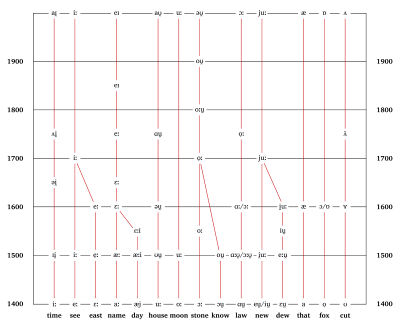 